Research Committee, Terms of Reference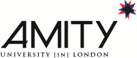 As a subcommittee of the Academic Board, it shall be required to act in an executive and advisory capacity in the initiation, promotion and development of research in the University in accordance with the current Strategic Plan, and in particular:To develop and support a coordinated strategy for the growth of high-quality research in the University and make recommendations on the resource and budget implications of this strategy. To identify new areas of potential growth and opportunities, especially in multi-disciplinary activity and to build upon existing strengths in high-quality research. To monitor and evaluate research performance across the University, and to take action to ensure quality improvement. To monitor the performance of interdisciplinary research areas and to make recommendations on the continuation of existing research areas and the establishment of new ones.To monitor the performance of the Research Unit and to ensure that it is effective in providing quality procedures and in enhancing the research student experience. To review and evaluate the processes for the recruitment, admission and monitoring of postgraduate research students. To keep under review the external influences on the development of research, including Office for Students, Research Council and European Union policies on the funding of research in order to take maximum advantage of funding opportunities and initiatives. To liaise appropriately with the Teaching and Learning Committee where there is a convergence of interest.  To ensure that the University provides an environment, facilities and staff to deliver high-quality research. To report to Academic BoardMembershipPrincipalResearch DirectorAcademic DirectorHead of Quality AssuranceResearch Programmes LeadersEthics OfficerStudent representatives (when required)Other members of academic staff who may from time to time be invited, by virtue of their possession of particular expertise in the review of research, in a co-opted capacity Secretary: Quorum: The nearest higher whole number to one-third membershipMode of operation

Research Committee meets once per term. Subcommittees may be formed to undertake specific tasks under the Committee’s terms of reference and ad hoc items which may periodically arise. 